Урок ИЗО в 5 классеТема: II четверти «Связь времён в народном искусстве»Выставка «Золотая хохлома»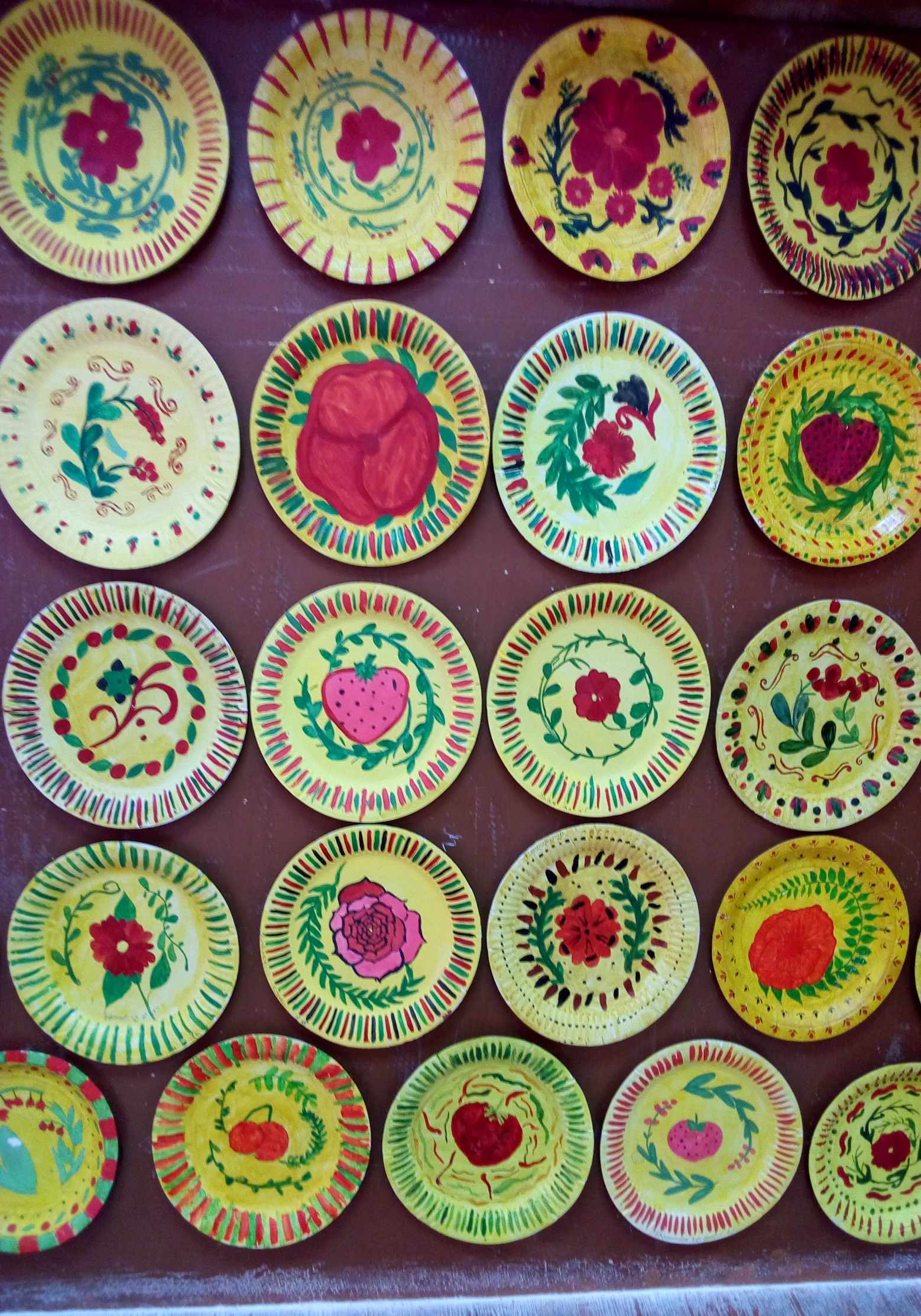 Тема урока:«Золотая хохлома»Тип урока:Урок усвоения нового знания в рамках деятельностного подходаЦели (зависят от типа урока)1. Предметные: к концу урока дети познакомятся с историей развития промысла «Хохлома»- познакомятся с элементами росписи- получат начальные практические навыки исполнения элементов хохломской росписи- распишут предмет(тарелочку), используя приёмы декоративной росписи по мотивам хохломской.Личностные УУД- способствовать овладению различными приёмами декоративной изобразительной деятельности- способствовать формированию познавательного интереса- способствовать формированию и развитию самостоятельности, умению организовать своё рабочее место, планировать свою работу2. Метапредметные:Регулятивные УУД- умение определять и формировать цель на уроке- высказывать своё предположение (версию) на основе работы с иллюстративным материалом- вносить необходимость коррективы в действие после его завершения на основе его оценки с учётом характера сделанных ошибок- работать по предложенному плануПознавательные УУД- умение перерабатывать полученную информацию- умение находить ответы на вопросы, используя свой жизненный опытКоммуникативные УУД- умение оформлять свои мысли в устной речи- слушать и понимать других- совместно договариваться  о правилах поведения и общенияОборудование Для учителя: средства ИКТ, лист, гуашь, кисть, плакат «Хохлома», образцы хохломской утвариДля учащихся: альбом, акварель, гуашь, кисть, тарелочки д/росписиПлан урока:Организационные моментАктуализация знанийПостановка учебной задачиОбъяснение нового материалаУпражнение в изображении элементовФизминутка Самостоятельная работа учащихсяИтог урокаХод урока:Организационный моментПроверка готовности к уроку. ПриветствиеНа предыдущих уроках мы знакомились с различными народными промыслами. ?Какие народные промыслы вы знаете?А вот о чём пойдёт речь сегодня вы узнаете, посмотрев видеоролик.  ?О каком промысле идёт речь??Ваши предположения о цели урока?